BOM GÜVENLİK TALİMATI           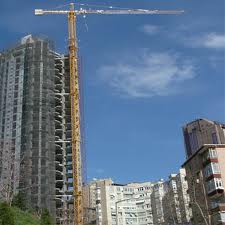 1.  AMAÇ: Bu talimatın amacı, bom üzerinde dikkat edilmesi gereken hususları tanımlamaktır.2.      KAPSAM: Bu talimat şantiyelerde bom kullanan kişileri kapsamaktadır.  3.      UYGULAMA3.1     Bom üzerinde çalışacak personelin, "yüksekte çalışabilir" raporu olmalı, vücudunda her  hangi bir noksanlığının sakatlığının olmamasına dikkat edilmelidir.3.2      Bomda çalışacak personelin, çok bol yırtık elbise giymemeli daima koruyucu ekipmanlar (Emniyet kemeri, baret, eldiven) ile çalışmalı, lastik ayakkabı giyinmelidir.3.3      Bom üzerinde başta, bağlanmamış takım veya malzeme bulundurmamalı. Platform sehpa ağaçları kontrol edilmeli boşta olanlar tespit edilmeli, mafsallı sehpa ve zincirler kontrol edilerek emniyetli olmaları sağlanmalıdır.3.4      Bom üzerinde merdiven korkulukları ve merdiven cıvataları kontrol edilmeli ve aksaklıklar giderilmelidir.3.5      Bom üzerinde tüm bağlantı cıvata ve parçaları periyodik olarak kontrol edilmeli aksaklıklar giderilmelidir.3.6      Yük kaldıran mekanizma, halat, makara ve çekiç oturma mandalı, jumer oturma mandalı, halatların bağlandığı mafsal ve bağlantı yerleri kontrol edilmeli aksaklıklar giderilmeli ve ilgililer uyarılmalıdır.3.7      Çekiç yukarı kaldırılırken çekiç askı tertibatı ve makaraları büyük makara ile küçük makara  ile yük kaldırılırken halat yolları kontrol edilmeli olabilecek aksaklıklarda derhal makinist ve duba idarecisi haberdar edilmelidir. Çekicin üst mandala oturacak şekilde kaldırıldığı makinise haber verilecek mandala emniyetli bir şekilde oturması sağlanmalıdır.3.8      Gerekli emniyet tedbiri alınmadan hiçbir şekilde çekiç ve yük altında çalışılmamalıdır.3.9       Sürekli olarak çekiç, pabuç cıvataları, askı tertibatı, Jümer pabuç, cıvataları kontrol edilerek uygun kızaklama boşluğu sağlanmalı kopanların yerine yenisi takılmalıdır.3.10   Buhar borusu askı boynuz zinciri, makarası gözlenerek, askı cıvatalarında aşınma olursa buhar boruları emniyete alınarak yenisi ile değiştirilecek, boru mafsal salmastraları uygun şekilde konup mafsalın dönebileceği kadar sıkılmalıdır.3.11   Gerekli emniyet tertibi alınarak, Jümer tepesindeki buhar boru halat makarası  ve çekiç makarası kontrol edilecek ve periyodik olarak yağlanacak, aksaklıklar giderilmelidir.     İş yeri tarafından tutanak halinde hazırlanan Talimatı okudum . Bir suretini aldım, diğer suretini de iş yerine verdim. Talimatta açıklanan kurallara uyacağımı beyan ve kabul ederim. İş bu talimatı tam sıhhatte olarak, kendi rızamla isteyerek ve bilerek imzaladım. TEBLİĞ EDEN TEBLİĞ EDENTEBELLÜĞ EDEN TEBELLÜĞ EDEN  TEBLİĞ EDEN TEBLİĞ EDENTEBELLÜĞ EDEN TEBELLÜĞ EDEN  ADI SOYADI ADI SOYADI TARİH  TARİH İMZA İMZA